GP de Sault – Ufolep 4ème caté’CS Cavaillon – 06 Juin 2021Etape clm : 19 km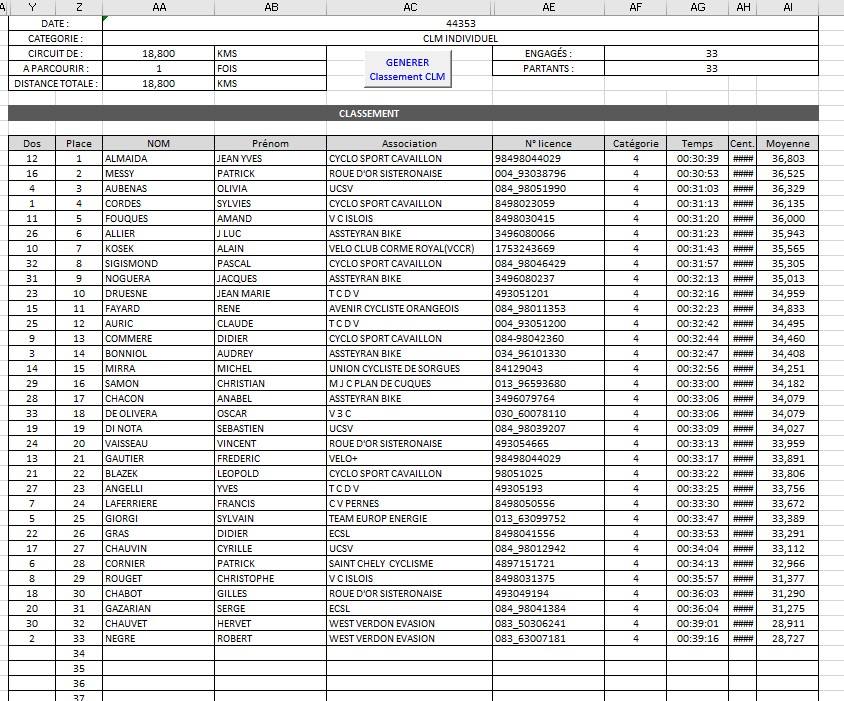 Etape en ligne : 57 km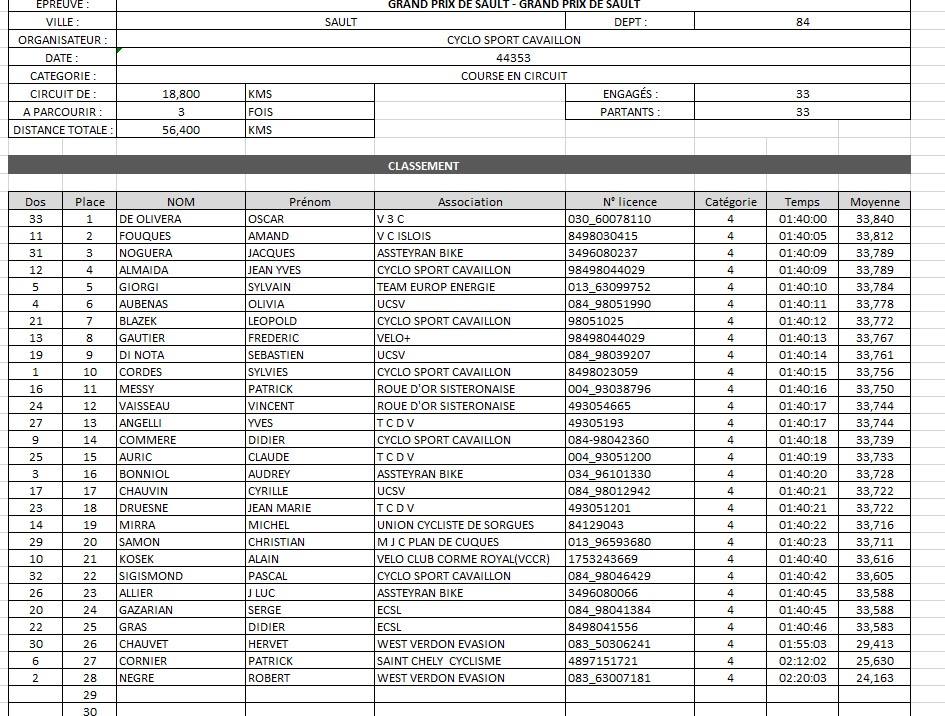 Classement général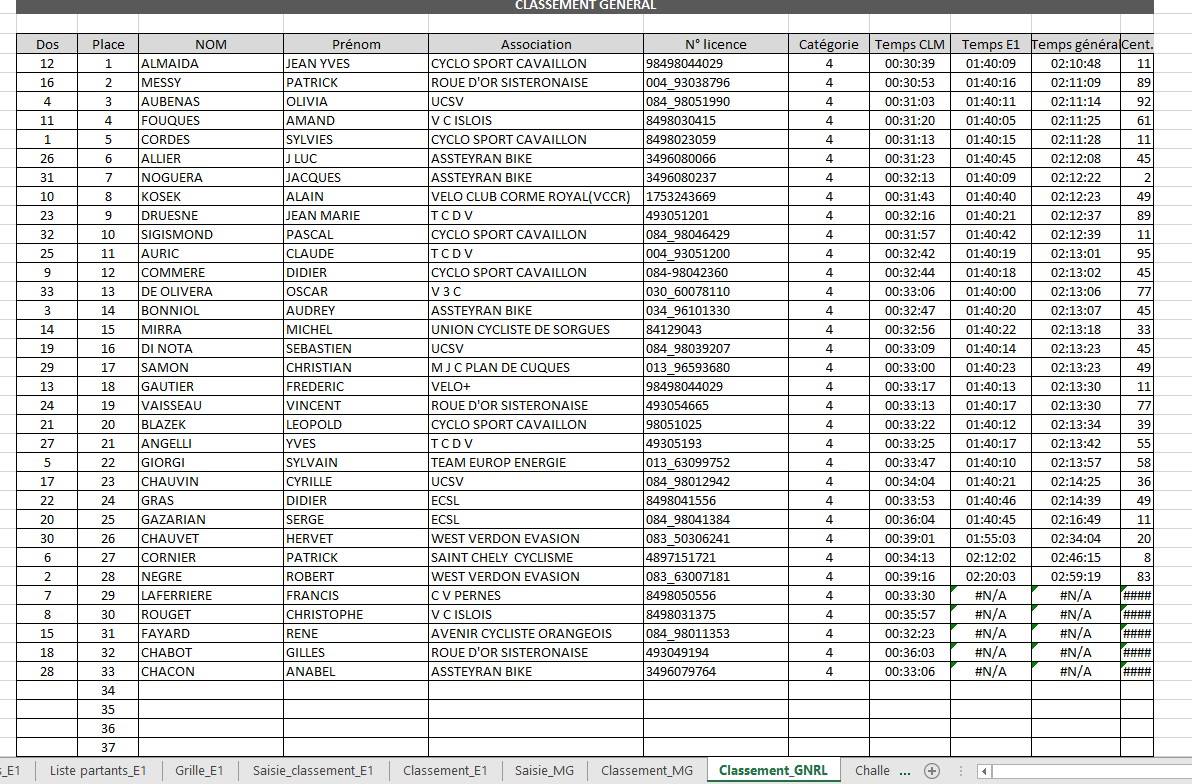 